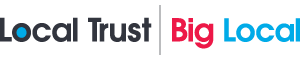 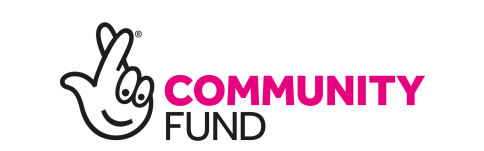 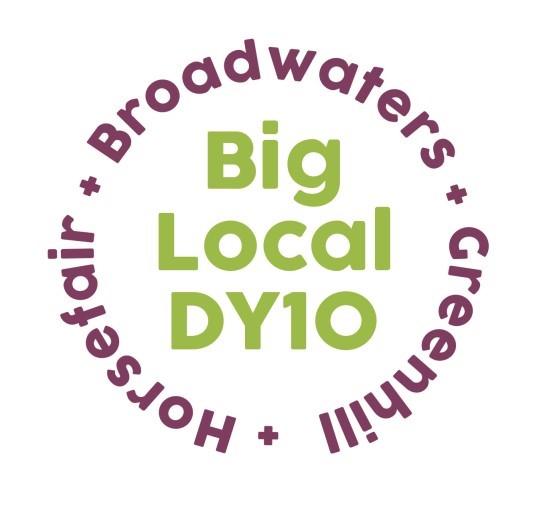 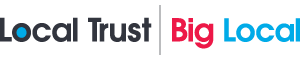 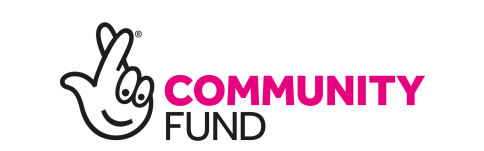 Grant Application for Organisations  1.1 Organisation’s Name :  Please ensure that this is the constituted name or if applying as a new        partnership, that it is the constituted name of the lead organisation. 1.2 Contact Name and Address. This must be the person who is able to discuss the organisation and the project being applied for if required. Please provide the address of the lead organisation if this is a new partnership project.  	 1.3 Contact Details: Please ensure a landline telephone number is submitted if possible.  Phone Mobile Email Please tick box to confirm that your organisation has been active in the last 12 months delivering activities or services within the Big Local DY10 area.  If you are a newly formed Not-for-Proft organisation, please enter ‘NEW’ ABOUT YOUR ORGANISATION 2.1 What does  your organisation currently do?  2.2 Do you have a bank account?  Yes/No  This is the bank account that the grant will be paid into should you be successful.  Please provide your bank details. If you are successful in securing a grant you will be asked to submit a copy of an original bank statement. 2.3. Has your group received any grant funding in the past? If yes please provide details of the three most recent grants.  2.4 Please detail the last project you delivered.  This question is to find out about your  track record and the ability of your organisation to manage  projects.  Please also detail your group’s experience of          delivering  any similar projects and what skills and abilities you have in your management committee.   ABOUT YOUR PROJECT 3.1 Project Title. Please give the name of your project, not your organisation’s name.  3.2 Is this for new work or to continue funding existing work?   	New    	 	Existing  3.3 Project Summary. What activities will you undertake with the funding provided?  3.3 cont. Please also detail how you will advertise and market this project and when it will take place.  3.4 Please detail the need for this proposal in the area. What information have you gathered that demonstrates the need in the area .  3.5 How will the project meet these needs?  3.6 What outcomes do you hope to achieve? An outcome of a project is  the change that will be achieved as a result of the activities carried out. 3.7 How will you measure these outcomes? How will you know  if you have achieved these outcomes and what evidence will you collect to demonstrate this?  3.8 Where will your project or activities take place? Tell us at what venue or where in the area the activities will take place. If  you are taking people out of the area then please explain why and what benefit it will be to the recipients .  BENEFICIARIES 4.1 How many people will benefit from your project?  4.2 How will you ensure your activity will be inclusive and accessible to all? What steps will you put in place to ensure it is inclusive? How will you promote it to benefit the maximum number of people in the diverse communities of the area?  4.3 What will be the age range of the beneficiaries?  PROJECT BUDGET 5.1 How much will your project cost? Grants to individual Not -for-Profit organisations can be up to £2,000. Amounts above this levels will be referred to full Partnership for consideration.  5.2 What will you spend this funding on? For more help on how to complete this section see the FAQs.  	5.3 Will you require any additional funding for this project?  	 	 	Yes 	 	No 5.4 If Yes, where are you looking to get the rest of your funding from and when do you expect an outcome?   DECLARATION When you fill in this section please print in BLOCK CAPITALS and include your full name. The signature on the application  form must be original, we cannot accept photocopies or faxed signatures. The Declaration—Please ensure you read before signing. I have the power and authority to accept any awards offered, on the conditions shown, if we do not meet these conditions, the award will be repaid.  I understand that any  award offered may be publicised by Big Local DY10, and     Local Trust.  I confirm that the information we have given is true and we have answered all the questions on the form that are relevant.  I confirm that we will ensure any grant that is awarded will be spent within 12 months of the award date, and I will provide a report in the format of a Project Scrapbook (provided by DY10).  Contact Details on behalf of ______________________________ (Organisation’s name)  Name Signature Position Date CHECKLIST Applying as a single Not for Profit Organisation Completed and Signed Application Form Sections 1-6 Please ensure that you read the Guidance Notes before completing this form.Should you have any queries please email us at grants@biglocaldy10.org1. ORGANISATION CONTACT DETAILS Account Name  Sort Code Account Number Funder  Amount Awarded  Date of Award Project Name ITEM AMOUNT E.g. 1 sessional worker for 4 hours £240.00 per week for 6 weeks at £10 per hour Funder Date Applied Expected outcome date Amount Requested 